USEF/USDF # 343634, Level 4Opening date: Aug. 1, 2023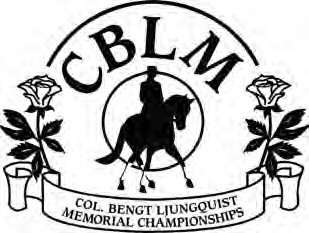 ESDCTA Recognized - www.ESDCTA.orgClosing Date: received by Sept. 30, 2023ESDCTA Garden State Classic & CBLM41st Annual Colonel Bengt Ljungquist Memorial Dressage ChampionshipsOctober 12, 13, 14 & 15, 2023Horse Park of New Jersey, Allentown NJ2024 Great American Insurance Group/USDF Regional Qualifier 2024 CBLM QualifierOFFICIAL PRIZE LISTCompetition Licensee:	Judges: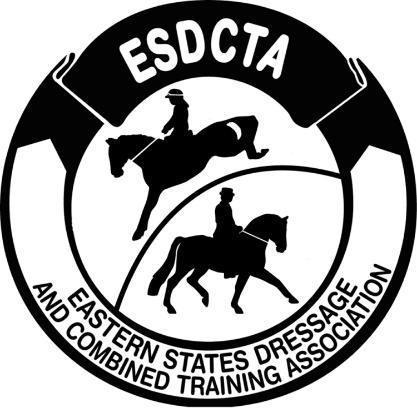 ESDCTA/Holly Cornell, President	Barbara Ebner (S-NJ) 	Kem Barbosa (S-NJ)Manager: Kathy Grisolia	Cindi Wylie (S-FL) (631) 338-6340	Amy McElroy (S-SC)kgrisolia@aol.com	Susan Buchanan (S-FL)	Lori Barnard (S-VT)Assistant Manager: Lisa Toaldo	Margaret Boyce (R-NJ)(201) 874-0373			Dentist2.lt@gmail.com	TD: Joyce Hardesty (R-MO)Secretary:							          Veterinarian: Foundation Equine	 Ellen Brindle-Clark		      (609) 291-0535(609) 351-1054				13 Bunting Ave.	Burlington, NJ 08016	Farrier: George Sanchez	ellen@dressageexperiencesms.com	Night Watch:		Braiding: TBAAssistant Secretary:Shannon Bossung                                                               Website: www.esdcta.org(703) 431-5663 (text is best                                             Online Entries: www.horseshowoffice.comsgp588@hotmail.com                                                       Announcer: Gary Maholic & Mary Alice GossPhotographer: Michelle Morganstern Photography michellemorgensternphotography@gmail.comShow office hours: Wed. 12:00 pm to 7:00 pm Thurs. 6:30 am – 6:00 pm, Fri.- Sat. 6:30 am – 6:00 pm, Sun. 6:30 am – endFor CBLM Qualifying information go tohttp://www.cblm.org/wp/wp-content/uploads/2023/02/23CBLMRules-1.pdfQualifying dates: September 12, 2022 to September 19, 2023Email qualification form to: entries@scriptsrides.comCLASS LIST*Any Open class with 3 or more in any division will be pinned by division.MUSICAL FREESTYLE CLASSES*Any Open class with 3 or more in any division will be pinned by division.Materiale ClassesEVERY CLASS OFFERED HEREIN IS COVERED BY THE RULES AND SPECIFICATIONS OF THE CURRENT USEF RULE BOOK AND WILL BE CONDUCTED AND JUDGED IN ACCORDANCE THEREWITH.2023 CBLM Championship Classes (all are qualifiers for 2024 CBLM Championships)EVERY CLASS OFFERED HEREIN IS COVERED BY THE RULES AND SPECIFICATIONS OF THE CURRENT USEF RULE BOOK AND WILL BE CONDUCTED AND JUDGED IN ACCORDANCE THEREWITH.DEFINITIONS/ELIGIBILITY:JR/YR – Riders are eligible to compete in these classes until the end of the calendar year in which they reach the age of 21. FEI JR Tests - only riders ages 14-18. FEI YR Tests - only riders ages 16-21. FEI Pony Tests - only riders ages 12-16. FEI Children Tests - only riders ages 12-14. Include birth date on entry.AA – Adult Amateur – Individuals possessing current amateur certification are only eligible as AA from the beginning of the calendar year in which they turn 22. Only active USEF members may obtain amateur status.PE – Para Equestrian – Riders must have a current USEF Dispensation Certificate which indicates their classification status to be eligible. All tests in standard arena.CBLM – Colonel Bengt Ljungquist Memorial Championship qualifying class for 2024. Riders must be member of a participating GMO at the time of the show to be eligible.USDF Q – Qualifying class for 2024 GAIG/USDF Regional Championships. Declare qualifying ride on entry form and pay additional $15 qualifying fee prior to start of class.SHOW FEES:	Individual Class fees shown in Class ListGreat American/USDF qualifying (USDF-Q)	add $ 15.00USEF fee (D&M $15, USEF $8)	$ 23.00 per competing horse.USDF non-member fee (for each NM owner & rider)	$ 35.00 Change Fee	$ 20.00USDF Affidavit Fee	$  5.00Horse Stall (noon Thurs.-6 p.m. Sun) 			    $300.00 for duration of showDay Stall ( 6 am – 6 pm)					    $90.00/dayBedding	$ 10.00 per bag PRE-ORDERED$ 11.00 per bag AT SHOWCamper/RV Hookups (electric & water)	$ 160.00/4 nightsDay parking fee for non-stabled horses	$ 35.00/horse/dayOffice fee	$ 45.00 per entry, non-refundableIncomplete Entry Fee (all docs not r’cvd by 9/30)	$ 30.00Late fee  (If accepted, received after closing date)	$ 50.00 per entryNon-Compete (If accepted, plus stabling or day parking)	$ 80.00 per horse Class Sponsorship	$ 25.00 per classChampionship Class Sponsor	$ 50.00 per classEntries: Entries should be made online at www.horseshowoffice.com All stabling and other special requests are granted on a first come basis. Show management reserves the right to cut off entries prior to closing date if show is full. All paperwork must be completed and submitted online by September 30 at 5:00 pm. Checks: Payments by check will be accepted at www.horseshowoffice.com until closing date.Refunds: Before closing date, less office fee. After CD: USEF fee, Q fees, & any paid extra bedding refunded for notified scratches prior to show; no refunds for no-shows. All refunds will be less 5% processing fee. No other refunds after closing date, including classes canceled due to weather, terrorism, or Acts of God.Bounced check policy: $50 fee; entry wait listed until payment settled.PayPal/Credit Card dispute: $70 charge per dispute, chargeback and/or withdrawal.Online Entries: No extra processing fees, see website for details. www.horseshowoffice.comRules Governing the Col. Bengt Ljungquist Memorial Championships FinalsThe same tests used to qualify will be used in the Finals, except the FEI Children Pony, Junior & Young Rider tests.The tests must be ridden from memory and without whips.No horse/rider team may ride Hors de Concours in a Finals class.Entries for the Finals classes may be made online (www.horseshowoffice.com) or mailed (received by 9/30/2023) to the current year’s Finals Entry Secretary, Ellen Brindle-Clark along with all payments and necessary documents.A horse/rider team may qualify at more than one level and all qualified horse/rider teams are permitted to compete in the Finals in consecutive qualified levels; this includes the corresponding Freestyle finals.Only ONE horse/rider combination may show in the Finals. If two riders qualify the same horse at different levels, the choice must be made and only one Finals horse/rider combination will be accepted by the Finals Show Secretary (exception: Pas de Deux).During the Finals competition, no horse entered in a Ljungquist Final may be ridden by anyone other than the rider entered in the Final on that horse until that combination has finished their Finals class(es); this includes the awards ceremony. (At this point, the new horse/rider combination may compete in open classes with new entry form and bridle number.)Training Level and First Level Finals for Senior/YR riders will consist of two divisions: a) riders who have not competed at or above Third Level at a USEF licensed show, and b) riders who have competed at or above Third Level at a USEF licensed show.Second and Third Level Finals for senior (and/or YR) riders will consist of two divisions: a) riders who have not competed at or above the FEI Prix St. Georges level or in any of the FEI Young Rider levels at a USEF licensed show, and b) riders who have competed at or above the FEI Prix St. Georges level or in any of the FEI Young Rider levels at a USEF licensed show.Fourth Level Finals for senior riders will consist of two divisions: a) riders who have not competed at or above the FEI Intermediate I at a USEF licensed show, and b) riders who have competed at or above the FEI Intermediate I at a USEF licensed show.Prix St Georges Finals for senior riders will consist of two divisions: a) riders who have not competed at or above the FEI Intermediate II at a USEF licensed show, and b) riders who have competed at or above the FEI Intermediate II and/or B at a USEF licensed show.A Division A rider may compete in Division B, but a Division B rider may NOT compete in Division A.Regardless of the Division entered, only ONE Level per entrant (A or B, not both) may be ridden in at the Championships.The Pas de Deux Finals class MUST be held on Sunday of the Finals Competition.Finalists are NOT required to be stabled on grounds.The Championship competition is to be held within USDF Region 1 only.Awards CeremonyRiders placing in Col. Bengt Ljungquist Memorial Championship classes must be present, mounted and in full riding attire for awards ceremonies (Ten places for Training & First (excluding MFS), ten places for all the rest of the Championship classes). Failure, without prior permission of the competition manager, in consultation with the Technical Delegate, the Awards Coordinator, to be present and properly attired will eliminate the official score and placing and the next highest score will move up in placing. In the case of inclement weather, unmounted ceremonies may be held.Awards Ceremony Schedule:A tentative schedule for the Awards Ceremonies will be printed in the “Show Program” and the official schedule will be posted in the show secretary’s office by noon on the day prior to the beginning of the competition & on www.horseshowoffice.com and www.esdcta.orgGarden State Classic InformationAWARDS:Open show: Trophy & ribbons to sixth place in all classes with 3 or more per division. Ribbon for classes with only 1.Championship classes: Special award to Champion, prize money to Champion ($200), Reserve ($100) and 3rd place ($50); ribbons to 10th for Training & First Levels (excludes freestyles), ribbons to 8th all other levels. Prize money will be mailed within 14 days of end of show. Awards ceremony schedule will be in the Program and will be posted on www.horseshowoffice.comSeparate finals classes are offered for Junior riders at Training, First and Second levels and Junior/Young Riders at Third and Fourth levels (excluding Freestyles). Young Riders must compete in the appropriate Senior division at Training, First and Second levels. If there are 3 or more Junior/ Young Riders at any of the FEI levels (excluding Freestyles), Junior/Young Riders will be pinned by division for the corresponding level(s).Garden State Classic Show High Score Awards for each level & division: Open, AA & Jr/YR for Training, First, Second, Third, Fourth, FEI, MFSAmy Parsons Memorial Award – Saturday Highest AA Score for 60 & over. Prize & $100 cash.Breed High Score Awards Including:  TBASTABLING:Permanent 10 X 10 stalls, 10’ overhang wood walls with chainlink tops. Bedding should be ordered in advance ($10.00). No initial bedding. Please order your extra bedding with entry. There will be a limited quantity of extra bedding available at the show and it will be $11.00 per bag.Stabling is limited and are on a first come basis and tack stalls may be rescinded if horse stalls run out.DO NOT put any items in empty stalls. Doing so will result in you being billed for a tack stall.Golf carts available for rent, email manager for details.TIMES:Ride Times will be emailed to competitors and posted on www.horseshowoffice.com and www.esdcta.org by October 7.Entry acknowledgement via email.Please include LEGIBLE email address and cell phone number on entry form.Riders assume responsibility for checking online entry and stabling status on/around closing date to verify correct information; management not responsible for errors, omissions.ACCOMMODATIONS (Make your reservations early!):Hampton Inn & Suites by Hilton Robbinsville, 153 West Manor Way, Robbinsville, NJ 08691. 609-258-0300 offers a special rate starting at $139.00 per night. Mention NJ Horse Park – CBLM before September 12th to get this rate.DIRECTIONS:Physical address is 626 Route 524, Allentown NJ 08501. ARENAS:Competition:  Four or more 20 X 60 competition arenas on all-weather sand / clay footing. Warmup Footing also all-weather sand/clay.HOSPITALITY:  Complimentary Competitor dinner Saturday 6 pm in pavilion		Additional tickets can be purchased for $...Food trucks will be onsite Thursday, Friday, Saturday and SundayVENDORS:	Indoor/Outdoor vendor space available, contact Lisa Toaldo at dressage@esdcta.org or by phone 201-874-0373CAMPING:Full hookups (electric and water) on grounds, no dump station. Indicate rig length and breaker amp (20, 30, 50 amps available) on entry form.Entry Information:Entry Information Requirements: Competitors are responsible to provide valid membership numbers on the entry form for all horse, owner, rider, and trainer names listed on the entry form. USEF and USDF registration is verified electronically if valid membership numbers are provided on the entry form. Safe Sport Training must have been completed for USEF membership to be valid. You may be asked to provide copies of your membership documents if your memberships cannot be verified for any reason.No horse will be permitted on the grounds without a valid health certificate or proof of vaccinations (Equine Influenza Virus & Equine Herpes Virus (Rhinopneumonitis) within 6 months prior to arriving. Rule GR845SAFE SPORT TRAINING is required for all riders, owners and trainers and coaches within 30 days of membership. If Safe Sport Training has not been completed within 30 days of membership, entries will not be accepted until proof of completion is provided. If membership is renewed during show, Safe Sport Training must be completed within 30 days or results will be nullified. New for 2023: Parents of minors who are signing as trainer on USEF entries must have a current USEF Competing membership and must have completed safesport training.Entries must be received by Midnight of the closing date. Any entry still requiring a signature, payment, or copies of proof of valid membership (including Safe Sport Training) by September 18th will be considered incomplete and will incur a late paperwork penalty fee of $30. No refunds after closing date, for any reason.All fees must be paid in US funds. Fees must be paid with entry. Entries not accompanied by fees will be considered late and not entered until fees are received including any late or post entry fees. Returned checks will nullify entry until debt is satisfied. Returned check fee is $50.Entries submitted after closing date will be considered late, see below.Numbers will not be given out until entries have been submitted to the show AND owners, riders and coaches or trainers have signed all entry blanks.Only one horse‐rider combination per entry form.Management reserves the right to cut off entries prior to closing date if show is full.Late Entries: Late entries may be accepted after the closing date if space is available, upon payment of an additional late entry fee of $50. All late entries must enter and pay online – email for late entry permission.Policy for Class Changes and Filling Scratches in classes: Must be eligible for class. Must have previously entered in competition as a competing or non‐competing horse.Para-Equestrian competitors and their horses are no longer exempt from USDF memberships. Para- Equestrian competitors will now be required to have a USDF participating or group membership or a Non Member fee will apply. All horses will need a life or HID USDF membership.Day Trailer parking: Pay per day parking fee and park in areas designated by show management.Musical Freestyles: Music must be on good quality CD or submitted electronically with entry. Sound check will be on Friday evening or early Saturday morning, check with show office. Competitor is responsible for attending sound check to make sure music works properly and for picking up their music at the end of the show.Numbers must be worn at all times when a horse is being walked, exercised or ridden. All competitors must check into the show office even if they have their number.Show Management reserves the right to vary or add officials and refuse any entry for a cause; to disqualify any exhibitor and/or his or her horse for cause; to cause an exhibitor to forfeit his or her ribbons and winnings for cause; to return any entry and/or stall fee before or during the show for cause; all without being liable for damage or compensation. Show management reserves the right to make any changes deemed necessary for the safe and efficient conduct of this competition.Weather/Acts of God/Accidents or Emergency Policy: Management reserves the right to cancel any classes due to hazardous weather, Acts of God, Accidents or Emergencies. Every effort will be made to reschedule with priority given to USEF Program classes. No refunds for cancellations due to hazardous weather, Acts of God, Accidents or Emergencies.No Shows: All “No Shows” that have not contacted the show office will be considered a scratch for the rest of the show and time slots may be filled. Exhibitors enter with this understanding and agreement.Membership/Registration Requirements for GAIG/USDF Qualifying Classes: Riders must be current USDF Participating members & USEF members (Junior, Senior or Life) in good standing and this included Safe Sport Training. Horses must be USDF Lifetime Registered and USEF Annual or Lifetime Recorded. Horses with only an HID are not eligible. Owners must be current USDF Participating or Business members & USEF members (Junior, Senior or Life) in good standing. For current Great American/USDF Championship requirements, go to www.usdf.org/competitions/competitionschampionships/regionals/index.asp.Great American/USDF Qualifying Classes: Please indicate that the class is to count for qualifying by placing a Q after the class number. Class fee plus additional $15 fee must be paid prior to start of the class. Qualifying will not require a separate ride. See USDF 2024 GAIG/USDF Regional Championship Program Rules pages for membership requirements.Show Schedule and Ride Time Conflicts: It is the responsibility of the rider to inform the management of any time conflicts as soon as possible after receiving the schedule.Additional Stabling Information:Stable Group: Please list stable group on entry form and use only one group name for each stable group to ensure that your group will be stabled together.Stalls will be ready to use by 11:00 am on ThursdayAny stall changes MUST be cleared with show office.Trailer-ins must pay daily grounds fee and park in designated areas.No exhibitor may withdraw horses from a licensed show after it has commenced or remove them from the showgrounds without permission of the show secretary or show manager.Lungeing in designated areas only.Pets: Dogs must be on leashes or otherwise restrained AT ALL TIMES while on show grounds, including in the stable area and NO pets are allowed inside coliseum. Dog owners are solely responsible for any damages, claims, losses or actions resulting from their dogs’ behaviors. Dogs should not be kenneled overnight in the stable area. Dog owners failing to comply will be issued a Yellow warning card and non-compliance may result in further USEF penalties.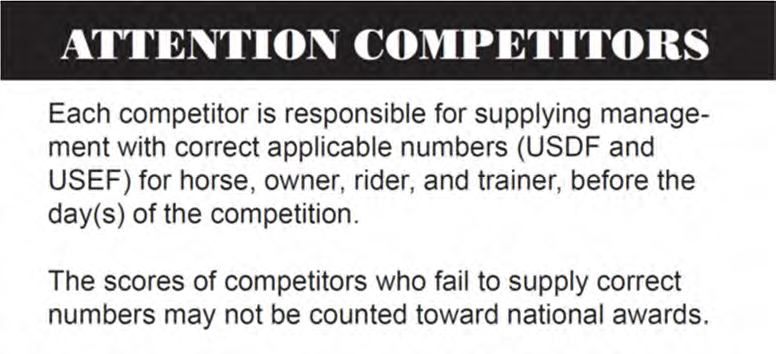 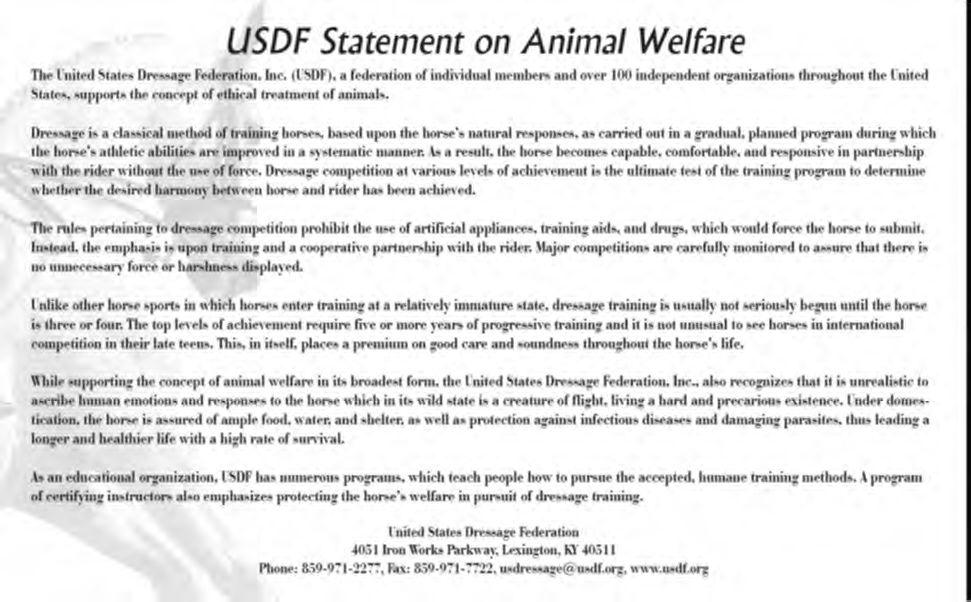 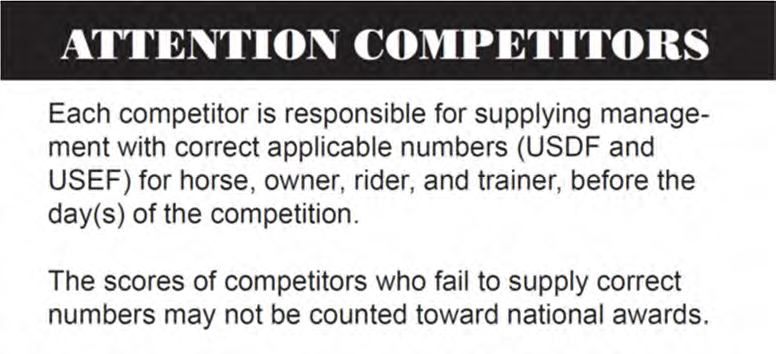 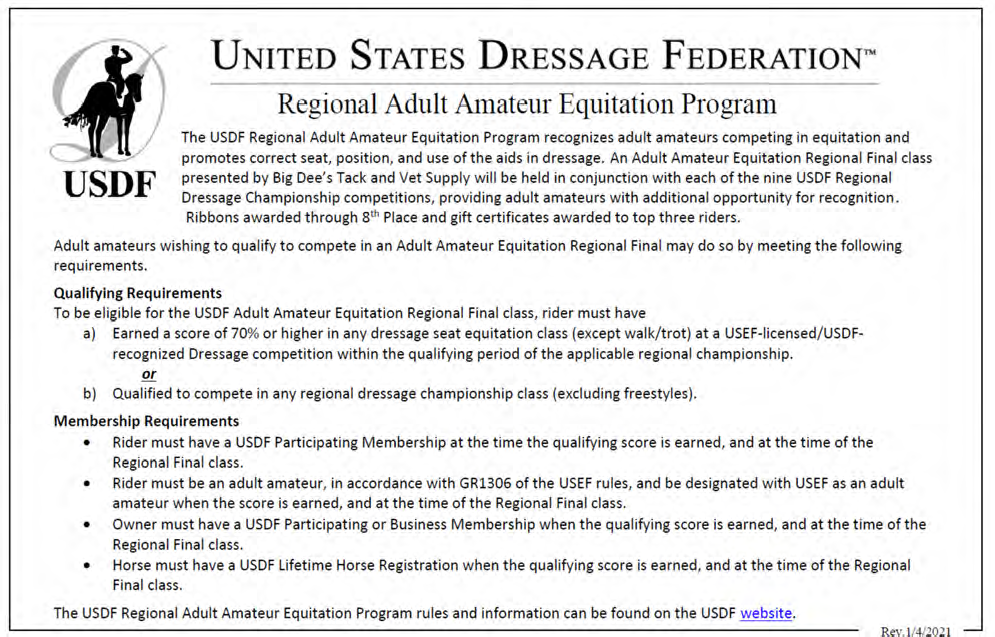 About Col. Bengt Ljungquist (USDF)Colonel Bengt Ljungquist devoted a decade to furthering dressage in the United States. He developed a judges’ training program that continues today and conducted the first organized forums, which gathered together the day’s most learned trainers and aspiring judges. His dedication to and leadership in the pursuit of excellence in dressage in the U.S. was recognized by his induction into the USDF Hall of Fame in 1998.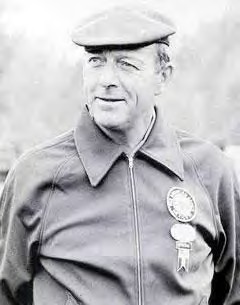 Born into a Swedish military family in Sweden, Ljungquist continued the family tradition by joining the Swedish Army after he completed secondary school. In 1934 he received his cavalry commission, which he later resigned, along with many of his brethren officers, during the Finnish- Soviet Winter War to join the Finns and defend their country.After the Finnish Soviet Winter War (1939-1940) he returned to Sweden and its army, where he studied and had a tour of duty as an instructor at the Military Academy at Karlberg. Ljungquist’s military career included being sent to Ethiopia as part of the Swedish Military Mission to help establish a cadet school and to train Imperial Guards. He was also commander of the Swedish cavalry cadet school. In 1955, he was promoted to commander of the Royal Horse Guards and stationed in Stockholm. As part of his military duties, Ljungquist organized the equestrian competition at the 1956 Stockholm Olympic Games.An avid lifelong equestrian, Ljungquist began riding at the age of ten. An active national and international dressage competitor throughout his military career, he won the Swedish Dressage Championship six times. He was the team reserve rider for the 1960 Rome Games and represented his country at the 1964 Tokyo Olympics, aboard Karat. was even more famous in international circles as a fencer than as an equestrian. He was a reserve world fencing champion who competed on several Swedish Olympic fencing teams.When the cavalry was mechanized, Ljungquist began a career as a civilian dressage trainer and instructor. During a visit with his sister at the 1968 Mexico City Olympics, he made a trip to the U.S. that sparked his interest in furthering dressage in the States. In 1969, he was invited to teach dressage at the Foxcroft School in Virginia. On that same trip, he gave a clinic at Lake Erie (OH) College Equestrian Center. That involvement led to other lessons and clinics, and 1978-9, he began training out of future “O” judge Linda Zang’s Idlewilde Farm in Davidsonville, MD also visiting Meredith Manor in West Virginia. Numerous notable dressage riders made the trip to Idlewilde to study with Ljungquist, who later became the U.S. dressage-team coach, a position he held from 1974 to 1978. In 1974, he brought the U.S. squad to the attention of the European dressage community when he coached World Championships competitors Elizabeth Lewis on Ludmilla, Edith Master on Dahlwitz, John Winnett on Leopardi, and Sidley Payne on Felix. Then in 1975, the U.S. team returned home from the Pan-American Games in Mexico with a team gold medal, as well as an individual silver for Hilda Gurney and Keen, an individual bronze for Dorothy Morkis and Monaco, and a fourth-place individual finish for John Winnett and Leopardi placed fourth. To cap off his international coaching accomplishments, Ljungquist guided the U.S. dressage squad to a team bronze medal at the 1976 Montreal Olympic Games.An advocate for dressage-judge education, Ljungquist helped to develop a training program for the Potomac Valley Dressage Association. The PVDA program became the model for most judges’ training programs in theU.S. In 1976 Ljungquist published his Practical Dressage Manual, which today remains a modern equestrian classic.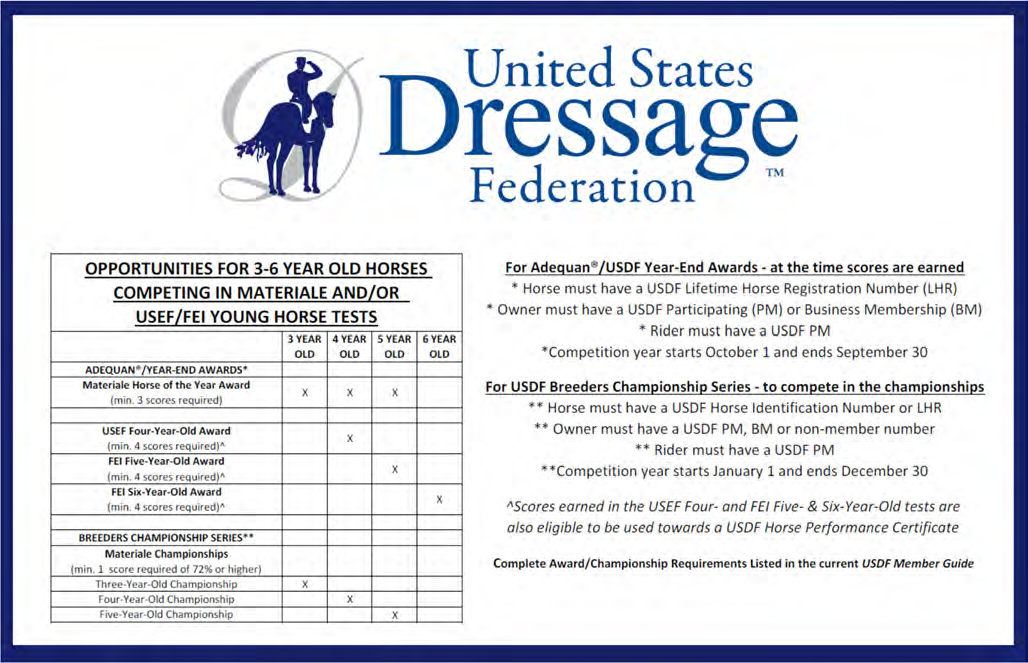 Thursday ClassFriday ClassSaturday ClassSunday ClassClass DescriptionDivisions*Fee$2024 GAIG-Q add2024 CBLM-Q no fee101201301401USEF Training Level Test 1Open50102202302402USEF Training Level Test 2Open50CBLM103203303403USEF Training Level Test 3Open50$15111211311411USEF First Level Test 1Open50112212312412USEF First Level Test 2Open50CBLM113213313413USEF First Level Test 3Open50$15121221321421USEF Second Level Test 1Open50122222322422USEF Second Level Test 2Open50CBLM123223323423USEF Second Level Test 3Open50$15131231331431USEF Third Level Test 1Open55132232332432USEF Third Level Test 2Open55CBLM133233333433USEF Third Level Test 3Open55$15141241341441USEF Fourth Level Test 1Open55142242342442USEF Fourth Level Test 2Open55CBLM143243343443USEF Fourth Level Test 3Open55$15150250350450FEI Prix St. GeorgesOpen65$15CBLM151251351451FEI Intermediate IOpen65$15CBLM156256356456FEI TOC (PSG or I-1)Open65$15CBLM152252352452FEI Intermediate IIOpen65$15CBLM153253353453FEI TOC (I-2 or GP)Open65$15CBLM154254354454FEI TOC (Int A or B, GPS)Open155255355455FEI Grand PrixOpen65$15CBLM158258358458FEI Para TOC (Excludes Freestyle)Open65157257357457FEI Pony TOC(Excludes Freestyle)Open65Thurs. ClassFriday ClassSaturday ClassSunday ClassClass DescriptionDivisions*Fee$2023 GAIG-Q add2023 CBLM-Q no fee161261361461USEF Muscial Freestyle TOC(Training through 4th Levels)Open65$15CBLM162262362462FEI Musical Freestyle TOCOpen65$15CBLM163263363464USDF Pas de Deux TOCOpen35eaCBLMThurs. ClassFriday ClassSaturday ClassSunday ClassClass DescriptionDivisionsFee$2023 GAIG-Q add2023 CBLM-Q no fee174274374474Materiale 3, 4 & 5 YOFillies/MaresOpen50175275375475Materiale 3, 4 & 5 YO Colts/Geldings/StallionsOpen50ThursClassFriday ClassSaturday ClassSunday ClassClass DescriptionDivisionsFee$2023 GAIG-Q add302YSDB-Training Level (USEF T-2)YR, Senior - Division B70222SDA--Second Level (USEF 2-2)Senior Rider-Division A70222SRDB--Second Level (USEF 2-2)Senior Rider-Division B70222JY--Second Level (USEF 2-2)Junior/Young Rider70152CO--Intermediate II (FEI I-II)Open85$15160CO--Training Level Musical FreestyleOpen85163CO--Third Level Musical FreestyleOpen85$15164CO--Fourth Level Musical FreestyleOpen85$15162CO--Intermediate 1 Musical FreestyleOpen85$15-302CJ-Training Level (USEF T-2)Junior70-312CA-First Level (USEF 1st-2)YR,Senior-Division A70-332CA-Third Level (USEF 3-2)Senior Rider-Division A75-332CB-Third Level (USEF 3-2)Senior Rider-Division B75-332CJY-Third Level (USEF 3-2)Junior/Young Rider75-350CA-FEI Prix St. GeorgesSenior Rider-Division A85$15-350CB-FEI Prix St. GeorgesSenior Rider-Division B85$15-361CO-First Level Musical FreestyleOpen85$15-362CO-Second Level Musical FreestyleOpen85$15-362.GPO-FEI Grand Prix Musical FreestyleOpen85$15-475CAUSDF Pas de DeuxOpen45 ea.--402YSDATraining Level (USEF T-2)YR/Senior-Division A70--412YSDBFirst Level (USEF 1st-2)YR/Senior-Division B70--412CJFirst Level (USEF 1st-2)Junior70--442CAFourth Level (USEF 4th-2)Senior Rider-Division A75--442CBFourth Level (USEF 4th-2)Senior Rider-Division B75--442JYFourth Level (USEF 4th-2)Junior, Young Rider75251CO-FEI Intermediate IOpen85$15255CO -FEI Grand PrixOpen85$15